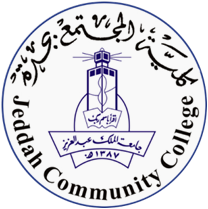 شكوى أو اقتراحالبيانات الشخصيةالاسم كاملاً : ...................................................................الهاتف الثابت :  ..............................الجوال :  .......................................البريد الالكتروني: ..................................................................الموضوع:موضوع الشكوى أو الإقتراح……………………………………………………………………………………………………………………………………………………………………………………………………………………………………………………………………………………………………………………………………………....شكوىاقتراح